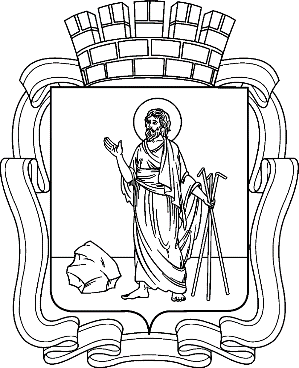 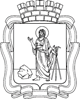 РОССИЙСКАЯ ФЕДЕРАЦИЯКемеровская область - КузбассПрокопьевский городской округПРОКОПЬЕВСКИЙ ГОРОДСКОЙ СОВЕТ НАРОДНЫХ ДЕПУТАТОВ7-го созыва(3-я сессия)Решение № 017от 26.10.2023принято Прокопьевским городскимСоветом народных депутатов26.10.2023 О внесении изменений в решение Прокопьевского городского Совета народных депутатов 
от 27.04.2012 № 849 «Об утверждении Перечня информации о деятельности Прокопьевского городского Совета народных депутатов, размещаемой в сети «Интернет»       На основании статьи 13 Федерального закона от 09.02.2009 № 8-ФЗ «Об обеспечении доступа к информации о деятельности государственных органов и органов местного самоуправления», Прокопьевский городской Совет народных депутатовРЕШИЛ:	1.Изложить Перечень информации о деятельности Прокопьевского городского Совета народных депутатов, размещаемой в сети Интернет, утвержденный решением Прокопьевского городского Совета народных депутатов от 27.04.2012 № 849 в новой редакции, согласно Приложению к настоящему решению.	2. Опубликовать настоящее решение в газете «Шахтерская правда» и разместить на официальных сайтах администрации города Прокопьевска и Прокопьевского городского Совета народных депутатов.3. Контроль за исполнением настоящего решения возложить 
на председателя Прокопьевского городского Совета народных депутатов 
З. А. Вальшину.Председатель Прокопьевского городского Совета народных депутатов        	                                             З. А. Вальшина И.о. главыгорода Прокопьевска							     С.В. Коноплев                                                                                                                                                       «26» октября 2023                                                                                                                      (дата подписания)  Приложение к решению Прокопьевского городского Совета народных депутатов от 26.10.2023  № 1ПЕРЕЧЕНЬИНФОРМАЦИИ О ДЕЯТЕЛЬНОСТИ ПРОКОПЬЕВСКОГО ГОРОДСКОГО СОВЕТА НАРОДНЫХ ДЕПУТАТОВ, РАЗМЕЩАЕМОЙ В СЕТИ ИНТЕРНЕТПредседатель Прокопьевскогогородского Совета народных депутатов        	                     З.А. ВальшинаКатегория информацииПериодичность размещения1. Общая информация о Прокопьевском городском Совета народных депутатов1.1. Наименование и структура,       
почтовый адрес, адрес электронной    
почты (при наличии), номера телефонов
справочных службПоддерживается в актуальном        
состоянии, информация о структуре  
размещается в течение 5 рабочих    
дней с момента ее утверждения или  
внесения в нее изменений           1.2. Сведения о полномочиях, задачах 
и функциях структурных подразделений 
Прокопьевского городского Совета народных депутатов, а также перечень законов и иных        
нормативных правовых актов,      
определяющих эти полномочия, задачи и
функцииВ течение 5 рабочих дней со дня    
утверждения или изменения          
соответствующих правовых актов.    
Перечень законов и иных            
нормативных правовых актов         
поддерживается в актуальном        
состоянии                          1.3. Перечень подведомственных       
организаций, сведения об их задачах и
функциях, а также почтовые адреса,   
адреса электронной почты (при        
наличии), номера телефонов справочных
служб подведомственных организацийВ течение 5 рабочих дней со дня    
подписания правового акта о        
создании организации.              
Поддерживается в актуальном        
состоянии                          1.4. Сведения о руководителях        
Прокопьевского городского Совета народных депутатов (фамилии, имена,  отчества, а также  
при согласии указанных лиц иные сведения о них)    
В течение 3 рабочих дней с момента 
назначения. Поддерживается в       
актуальном состоянии             1.5. Перечень информационных систем, банков данных, реестров, регистров, находящихся в ведении Прокопьевского городского Совета народных депутатовПоддерживается в актуальном состоянии2. Информация о законотворческой      
деятельности Прокопьевского городского Совета народных депутатов2.1. Нормативные правовые акты, принятые Прокопьевским городским Советом народных депутатов, включая сведения о внесении в них,
признании  их утратившими силу, признании их    
судом недействующими, а также  сведения о     
государственной   регистрации муниципальных        
правовых   актов в случаях, установленных       
законодательством Российской         
ФедерацииВ течение 5 рабочих дней со дня    
принятия правового акта (внесения  
в него изменений, признания        
утратившим силу); в течение        
5 рабочих дней с момента получения 
сведений о государственной         
регистрации муниципального         
правового акта                     2.2. Тексты проектов муниципальных   
правовых актов, внесенных в          
Прокопьевский городской Совет        
народных депутатовПоддерживается в актуальном        
состоянии                          2.3. Установленные формы обращений,  
заявлений и иных документов,         
принимаемых Прокопьевским городским Советом народных депутатов к рассмотрению в        
соответствии с законами и иными      
нормативными правовыми актами,       
муниципальными правовыми актамиПоддерживается в актуальном        
состоянии                          2.4. Порядок обжалования нормативных 
правовых актов и иных решений,       
принятых Прокопьевским городским Советом народных депутатовПоддерживается в актуальном        
состоянии                          2.5. Сведения о средствах массовой информации, учрежденных Прокопьевским городским Советом народных депутатов, в частности адреса электронной почты и адреса официальных сайтов средств массовой информации в сети «Интернет»В течении 5 рабочих дней со дня регистрации средства массовой информации.Поддерживается в актуальном состоянии3. Информация об участии Прокопьевского городского Совета народных депутатов в            мероприятиях, проводимых           
администрацией города Прокопьевска, в
том числе сведения об официальных    
визитах и о рабочих поездках         
руководителей и официальных делегаций
Прокопьевского городского Совета народных депутатовИнформация об участии поддерживается  в актуальном состоянии; Итоги официального визита (рабочей 
поездки, официальных делегаций) -  
в течение одного рабочего дня      
после окончания указанных          
мероприятий                        4. Тексты и (или) видеозаписи официальных выступлений и  заявлений председателя Прокопьевского городского Совета народных депутатов, его заместителяВ течение 1 одного дня со дня             
официального выступления или       
заявления Председателя, его        
заместителя                       4.1. Информация о проводимых Прокопьевским городским Советом народных депутатов опросах и иных мероприятий, связанных с выявлением мнения граждан (физических лиц), материалы по вопросам, которые выносятся на публичное слушание и (или) общественное обсуждение, а также информация о способах направления гражданами (физическими лицами) своих предложений в электронной формеПоддерживается в актуальном        
состоянии         5. Статистическая информация о Прокопьевском городском Совете народных депутатов   
5.1. Статистические данные и    показатели,
характеризующие состояние и динамику
развития экономической,   социальной и иных сфер   жизнедеятельности, регулирование              
которых отнесено к полномочиям  Прокопьевского     
городского Совета народных депутатовПоддерживается в актуальном        
состоянии                          6. Информация о кадровом обеспечении 
Прокопьевского городского Совета народных  депутатов6.1. Порядок поступления граждан на  
муниципальную службуПоддерживается в актуальном        
состоянии                          6.2. Сведения о вакантных должностях 
муниципальной службы, имеющихся в    
Прокопьевском городском Совете народных депутатовВ течение 3 рабочих дней после     
объявления вакантной должности     6.3. Квалификационные требования к   
кандидатам на замещение вакантных    
должностей муниципальной службыВ течение 5 рабочих дней со дня    
утверждения                        6.4. Условия и результаты конкурсов  
на замещение вакантных должностей    
муниципальной службыУсловия конкурса размещаются не    
позднее 5 рабочих дней до          
проведения конкурса. Результаты -  
в течение 3 рабочих дней после     
проведения конкурса                6.5. Номера телефонов, по которым    
можно получить информацию по вопросу 
замещения вакантных должностей в     
Прокопьевском городском Совете народных депутатовПоддерживается в актуальном        
состоянии                          7. Информация о работе Прокопьевского городского Совета народных депутатов  с обращениями граждан (физических лиц), организаций (юридических лиц), общественных      
объединений, государственных органов,
органов местного самоуправленияПоддерживается в актуальном        
состоянии                          7.1. Порядок и время приема граждан  
(физических лиц), в том числе        
представителей организаций           
(юридических лиц), общественных      
объединений, государственных органов,
органов местного самоуправления,     
порядок рассмотрения их обращений с  
указанием актов, регулирующих эту    
деятельностьВ течение 5 рабочих дней со дня    
утверждения порядка.               
Поддерживается в актуальном        
состоянии                          7.2. Фамилия, имя и отчество         
руководителя подразделения или иного 
должностного лица, к полномочиям     
которых отнесены организация приема  
лиц, обеспечение       
рассмотрения их обращений, а также   
номер телефона, по которому можно    
получить информацию справочного      
характераВ течение 5 рабочих дней со дня    
назначения.                        
Поддерживается в актуальном        
состоянии                          7.3. Обзоры обращений лиц, а 
также обобщенная информация о        
результатах рассмотрения этих        
обращений и принятых мерахЕжеквартально                      